(Large Print)Springfield Presbyterian Church (USA)7300 Spout Hill Road, Sykesville, MD 21784    410-795-6152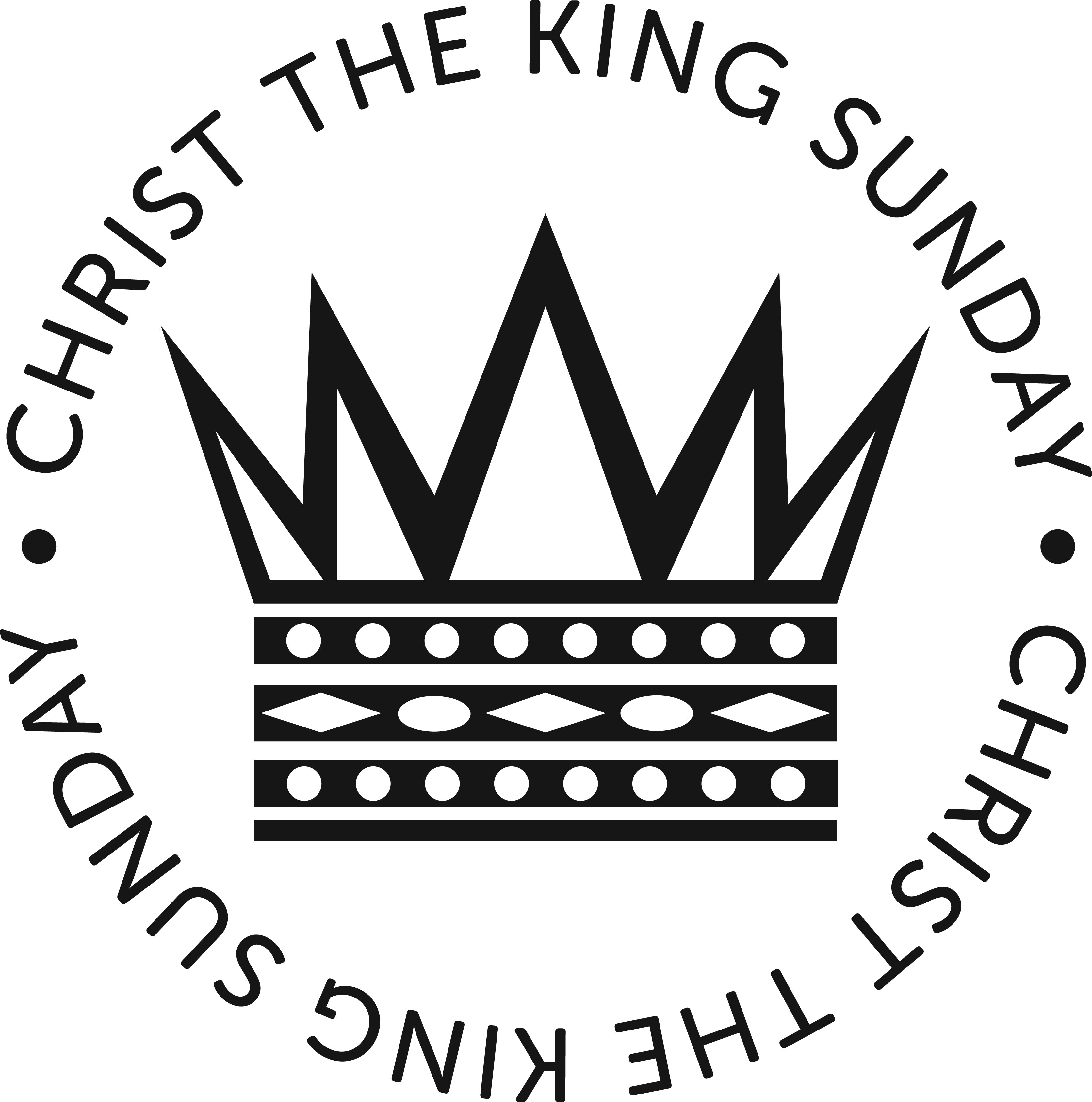 November 25, 2018 - 10:30 am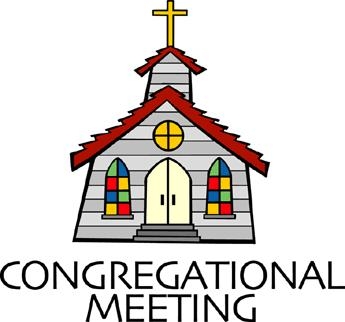 				WELCOME VISITORS!                                                                We're glad you are here! Cards at the ends of each pew are for you to fill out and drop in the Offering Plate.  Please let us know you are visiting, and join us for refreshments and fellowship following the service. The Sanctuary has an induction loop system to assist the hearing impaired. The system will also work on the telephone setting of hearing aids. A head set is available upon request. Springfield Presbyterian Church is rooted in the gospel of Jesus Christ, led by the Holy Spirit, and called to loving relationships through vibrant worship and service. Valuing all people, we are committed to developing disciples and fostering stewardship.PREPARATION FOR THE WORD(* those who are able are invited to stand)Please prepare for worship by listening to the music of the Prelude.PRELUDE	GATHERING OF THE PEOPLEThe Lord be with you!   And also with you!	(Greeting)LIGHTING THE CHRIST CANDLELeader:  Whenever we light this candle we proclaim:People:  Christ is the Light of the world and the center of our lives.CALL TO WORSHIPLeader: Sovereign God, ruler of all creation, you sent Jesus to testify to the truth.People: You alone are the Lord of life.Leader: Help us to listen always to His voice,People: So that we may proclaim His realm of justice, peace, and endless love;Leader: For your Kingdom is not of this earth,People: But your Kingdom reigns within us.Leader: For you are King, your dominion is over all.People: And thus we praise you, Christ the King.Leader: May your Kingdom reign forever and ever.All: Let us worship God! * HYMN 	To God Be the GloryTo God be the glory, great things He hath done!
So loved He the world that He gave us His Son,
Who yielded His life an atonement for sin,
And opened the life gate that all may go in.Refrain:
Praise the Lord, praise the Lord, let the earth hear His voice!
Praise the Lord, praise the Lord, let the people rejoice!
O come to the Father through Jesus the Son,
And give Him the glory: great things He hath done.Great things He hath taught us, great things He hath done,
And great our rejoicing through Jesus the Son;
But purer, and higher, and greater will be
Our wonder, our transport, when Jesus we see. [Refrain]PRAYER OF CONFESSIONGenerous God, you ask us to claim you as King, but other powers rule in our lives. The power of earthly kingdoms, nations, and leaders push against what you have taught us. We remain silent, we feel defeated, and we forget that you are King. When a world of violence reigns, forgive us for not seeing clearly, that you are the God of love. Retune and refocus our hearts that we see your kingship, for you are Christ our King, and let us claim you as our ruler over all the earth. God, we plea, let your kingdom of love reign and let it begin with us. Amen. SILENT PRAYERS OF CONFESSION	RESPONSE 		Breathe on Me, Breath of God		Breathe on me, breath of God, until my heart is pure,	Until with thee I will one will, to do and to endure.WORDS OF ASSURANCE		[From Psalm 103]Leader: The Lord is compassionate and gracious, slow to anger, abounding in love. He will not harbor His anger forever; He does not treat us as our sins deserve or repay us according to our iniquities. For as high as the heavens are above the earth, so great is His love!People: Thanks be to our compassionate, forgiving, and loving God! Amen!* MUSICAL RESPONSE OF PRAISE	  O My Soul, Bless Your Redeemer   	Bless your Maker, all you creatures, ever under God’s control.	All throughout God’s vast dominion; bless the Lord of all, my soul!* THE PEACE      The peace of Christ be with you!  And also with you!			(You may greet those around you.)* RESPONSE                        Here I Am, Lord    	Here I am, Lord, Is it I, Lord? I have heard you calling in the night.	I will go, Lord, if you lead me. I will hold your people in my heart.THE PROCLAMATION OF THE WORDPRAYER OF ILLUMINATION Dear God, prepare our hearts, O God, to accept your Word. Silence in us any voices but your own, so that we may hear your Word and also do it, through Christ our Lord. Amen.FIRST SCRIPTURE LESSON		Psalm 931 The Lord is king, he is robed in majesty; the Lord is robed, he is girded with strength. He has established the world; it shall never be moved; 
2 your throne is established from of old; you are from everlasting. 
3 The floods have lifted up, O Lord, the floods have lifted up their voice; the floods lift up their roaring. 4 More majestic than the thunders of mighty waters, more majestic than the waves of the sea, majestic on high is the Lord! 5 Your decrees are very sure; holiness befits your house, O Lord, for evermore. SECOND SCRIPTURE LESSON		John 18:33-3733 Then Pilate entered the headquarters again, summoned Jesus, and asked him, ‘Are you the King of the Jews?’ 34Jesus answered, ‘Do you ask this on your own, or did others tell you about me?’ 35Pilate replied, ‘I am not a Jew, am I? Your own nation and the chief priests have handed you over to me. What have you done?’ 36Jesus answered, ‘My kingdom is not from this world. If my kingdom were from this world, my followers would be fighting to keep me from being handed over to the Jews. But as it is, my kingdom is not from here.’ 37Pilate asked him, ‘So you are a king?’ Jesus answered, ‘You say that I am a king. For this I was born, and for this I came into the world, to testify to the truth. Everyone who belongs to the truth listens to my voice.’	Leader:  Hear what the Spirit is saying to the Church.	All:  Thanks be to God.TIME WITH YOUNG PEOPLESERMON		Who Do You Say I Am?			Rev. Becca CrateTHE RESPONSE TO THE WORD* HYMN  	Rejoice, the Lord Is King!Rejoice, the Lord is King! Your Lord and King adore!
Rejoice, give thanks, and sing, and triumph evermore:
Lift up your heart, lift up your voice! Rejoice, again I say, rejoice!God's kingdom cannot fail, Christ rules o’er earth and heaven;
The keys of death and hell, are to our Jesus given:
Lift up your heart, lift up your voice! Rejoice, again I say, rejoice!Rejoice in glorious hope! For Christ the Judge shall come
To glorify the saints, for their eternal home:Lift up your heart, lift up your voice! Rejoice, again I say, rejoice!PASTORAL PRAYER AND THE LORD’S PRAYER	“For this I pray to God.” / “For this I give thanks to God.”	Congregational Response: “Hear our prayer, O God.”PRESENTATION OF TITHES AND OFFERINGS       OFFERTORY	   We Are the Music of the King      * SONG OF THANKS 	   We Give Thee but Thine Own		We give Thee but Thine own, whate’er the gift may be;		All that we have is Thine alone, a trust, O Lord, from Thee.     * PRAYER OF DEDICATION* HYMN		 Crown Him with Many CrownsCrown Him with many crowns, the Lamb upon His throne;
Hark, how the heavenly anthem drowns, all music but its own!
Awake, my soul, and sing, of Him who died for thee,
And hail Him as thy matchless King, through all eternity.Crown Him the Lord of love; behold His hands and side,
Rich wounds, yet visible above, in beauty glorified:
No angel in the sky, can fully bear that sight,
But downward bends his burning eye, at mysteries so bright.Crown Him the Lord of peace; whose power a scepter sways
From pole to pole, that wars may cease, absorbed in prayer and praise:
His reign shall know no end; and round His pierced feet
Fair flowers of paradise extend, their fragrance ever sweet.Crown Him the Lord of years, the Potentate of time;
Creator of the rolling spheres, ineffably sublime.
All hail, Redeemer, hail! For Thou has died for me;
Thy praise shall never, never fail, throughout eternity.* CHARGE AND BENEDICTIONLeader: Christ is King!People: Let Him reign!Leader: Christ is King!People: Let us praise God as a thankful people for His rule!Leader: Christ is King!	People: Let us bring His kingdom of love and justice into this world!* UNISON AMEN	POSTLUDE		[All are invited to stay and listen, but feel free to leave after the Unison Amen if you prefer.]Assisting in Worship:    We appreciate those who serve:					Today 11/25			Next Week 12/2Sunday Opener 		Jennifer Wise			Barbara CornellGreeters & Ushers    	Donna Mazer & 		Amy Vasbinder &					Bob Rogers			Bob RogersLay Leader			Kathy Russ			Mark KearneySunday School		Connie Robinson		Connie RobinsonFellowship			Need Volunteer		Need VolunteerChurch Attendance:	November 11 - 43	November 18 - 43Church Cleaning:	  	Nov. 30, Dec. 1 or 2 - Lisa & Bob RogersHappy Birthday!		November 26 - Jim RhodesHappy Anniversary!	November 29 - Amy & Omar IzaguirreSunday November 25 LectionaryJeremiah 33:14-16; Psalm 25:1-10; I Thessalonians 3:9-13; Luke 21:25-36AnnouncementsYouth Christmas Caroling:  After Church TODAY at 11:30 am, the youth will go Christmas caroling. This is an important mission outreach we do every year for the people at Copper Ridge and Transitions; they truly appreciate it! Come and carol and get a Starbucks card to use for the Howard County Symphony of Lights on Friday, November 30. Hope everyone can make it!Advent Craft Fair/SERRV Sale: Our Advent Craft Fair/SERRV Sale will be on December 2 after Worship - food, cotton candy, crafts, music and memories!C.I.A. (Community In Action): C.I.A. is a group open to all religious and non-religious people as a means of providing the community with acts of kindness. We will be doing different activities throughout the school year to help people in our community who are in need. Our next meeting will be on December 10 from 4:30 to 6:00 pm at the Manse. Pizza and drinks provided! We will be preparing for the Women’s/Children’s Homeless Shelter Christmas party - we will wrap gifts, put together stockings and other holiday goodies.Holy Cow’ Conversations Assessment: If you haven’t already done so, please complete the assessment on line (there are also pen and paper questionnaires available) to get a better sense of where the Spirit is leading us. We are looking forward to hearing your voice and kicking off the new year with the assessment in hand. It’s exciting to see where the Spirit will take us!Presbyterian Disaster Assistance:  Donations to help Presbyterian Disaster Assistance programs in California can be made by writing a check to Springfield with a note on memo line for California Wildfires and placing in the offering plate.  PDA is active in many places around the globe, so any time you would like to send financial support, our church office can make that happen.Weekly Announcements: If you have an announcement to include with next week’s bulletin, please call the Office at 410-795-6152 or email to spc.office@verizon.net by Wednesday each week.Prayers & Thanksgivings~	Continued prayers of comfort for the family of Kay Freas who 	passed away on November 16. On Saturday, December 1, 	visitation will be at 1:00 pm at Haight’s Funeral Home, with the 	funeral service following at 1:30 pm. Interment will be private.~	Prayers for 1st of Howard County from our Ministry Group.The Congregational Care team wants to know what YOU or someone you know needs...a visit...a call...a meal. Please contact Diana Steppling or Connie Robinson.Today: 	Sunday November 25 - Christ the King		10:30 am	Worship & Sunday School		11:30 am	Fellowship		11:30 am	Youth Group CarolingThis Week:	Tuesday November 27		10:30 am	Prayer Group (Manse)	Wednesday November 28		6:30 pm		Bell Choir Practice		7:45 pm		Adult Choir Practice	Friday November 30		4:00 pm		Greening of the Sanctuary	Saturday December 1		1:00 pm		Visitation for Kay Freas (Haight Funeral Home)		1:30 pm		Funeral Service for Kay (Haight Funeral Home)Looking Ahead:	Sunday December 2		9:00 am		Red Sea Parting Practice		10:30 am	Worship & Sunday School		11:30 am	Advent Craft Fair & SERRV Sale     Office Hours:  Tuesday, Wednesday, Friday  9:00 am - 3:00 pm